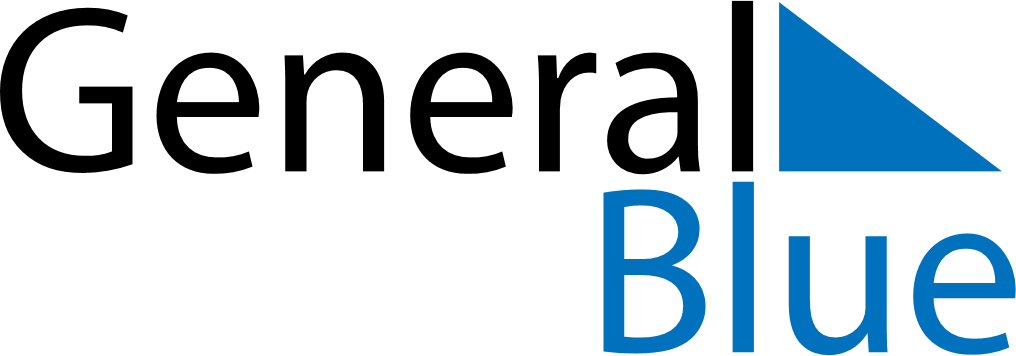 September 2018September 2018September 2018EthiopiaEthiopiaSUNMONTUEWEDTHUFRISAT123456789101112131415New Year’s Day1617181920212223242526272829Finding of the True Cross30